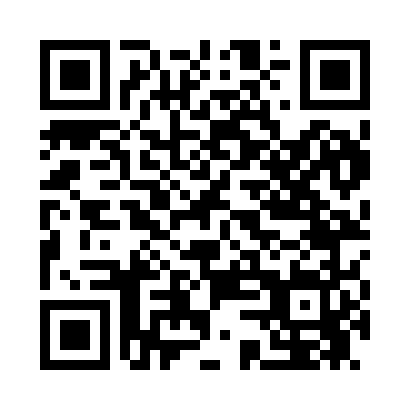 Prayer times for Boon Place, New Mexico, USAMon 1 Jul 2024 - Wed 31 Jul 2024High Latitude Method: Angle Based RulePrayer Calculation Method: Islamic Society of North AmericaAsar Calculation Method: ShafiPrayer times provided by https://www.salahtimes.comDateDayFajrSunriseDhuhrAsrMaghribIsha1Mon4:376:031:185:068:329:582Tue4:376:031:185:068:329:583Wed4:386:041:185:068:329:584Thu4:396:041:185:068:329:585Fri4:396:051:185:068:329:576Sat4:406:051:195:078:319:577Sun4:416:061:195:078:319:568Mon4:416:061:195:078:319:569Tue4:426:071:195:078:319:5510Wed4:436:081:195:078:309:5511Thu4:446:081:195:078:309:5412Fri4:446:091:195:078:309:5413Sat4:456:091:195:078:299:5314Sun4:466:101:205:078:299:5315Mon4:476:111:205:078:289:5216Tue4:486:111:205:078:289:5117Wed4:496:121:205:078:279:5018Thu4:506:131:205:078:279:5019Fri4:516:131:205:078:269:4920Sat4:526:141:205:078:269:4821Sun4:536:151:205:078:259:4722Mon4:546:161:205:078:249:4623Tue4:556:161:205:078:249:4524Wed4:566:171:205:078:239:4425Thu4:576:181:205:078:229:4326Fri4:586:181:205:078:219:4227Sat4:596:191:205:078:219:4128Sun5:006:201:205:078:209:4029Mon5:016:211:205:068:199:3930Tue5:026:211:205:068:189:3831Wed5:036:221:205:068:179:37